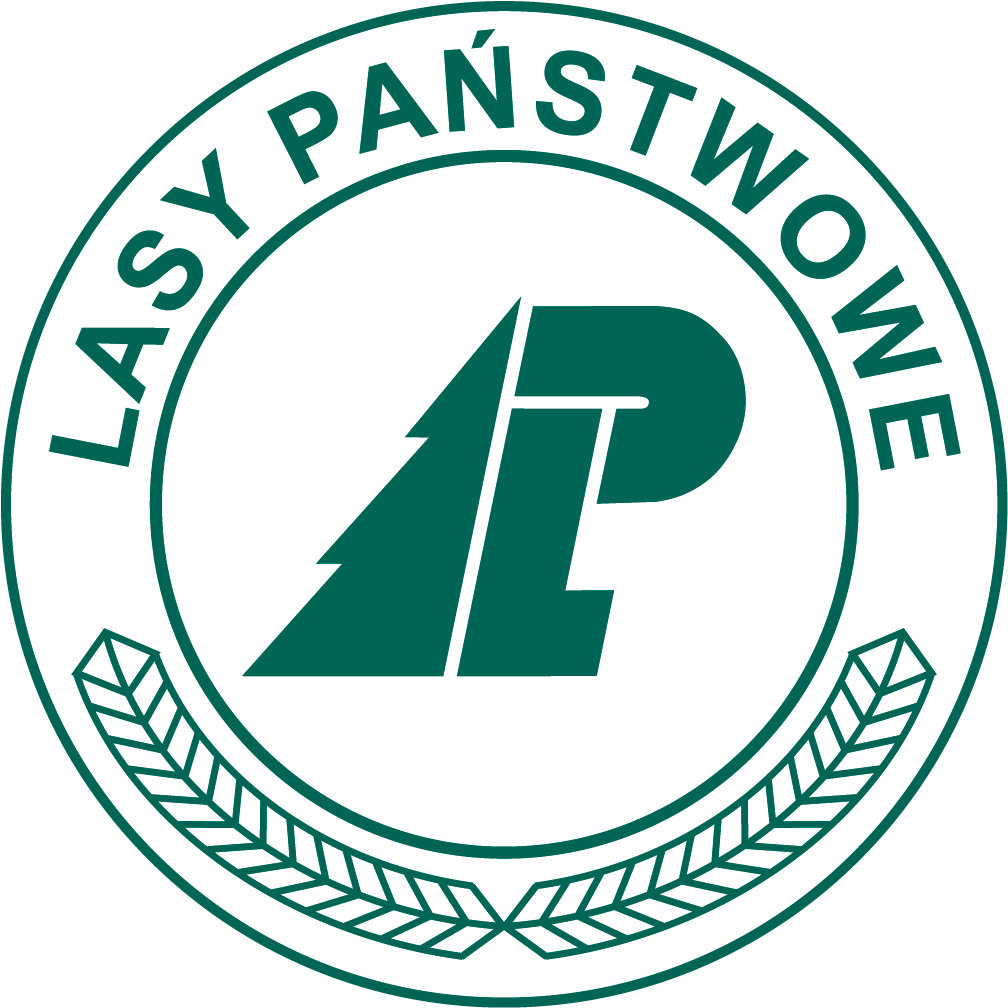    Nadleśnictwo  BogdaniecFORMULARZ ZGŁOSZENIOWYAkcji „JEDNO DZIECKO – JEDNO DRZEWO”imię i nazwisko rodzica/opiekuna prawnego dziecka..……………………………………………………………………………………….………..dane kontaktowe (adres, nr telefonu) rodzica/opiekuna prawnego dziecka...………………………………………………………………………………………………..imię dziecka zgłaszanego do udziału w akcji…………………………………………..………………………………….…………………...data urodzenia dziecka zgłaszanego do udziału w akcji……………………………………………………………………………….….……………...Wyrażam zgodę na przetwarzanie danych osobowych moich i dziecka w celu prawidłowego przeprowadzenia akcji „JEDNO DZIECKO – JEDNO DRZEWO”. Niniejszym oświadczam, że wszystkie przedstawione przeze mnie dane są zgodne z prawdą.						      .………………………………………………						      data i czytelny podpis rodzica/opiekuna prawnego